LIDSKÉ TĚLO člověk patří mezi živoichylidé mají stejnou stavbu těla, liší se v rysechumím pojmenovat části lidského těla: hlava, krk, trup, břicho, horní končetiny (rameno,paže, loket, ruka, zápěstí), dolní končetiny (stehno, koleno, lýtko, kotník, chodidlo, pata), záda, hýždě KŮŽEpokrývá celé lidské tělo, chrání ho před poraněním a nemocemisvrchní část = pokožkapomáhá udržovat stálou teplotu tělaodvádí z těla pot (= voda s rozpuštěnými škodlivými látkami)pokožka může mít různá zbarvení, která způsobuje kožní barvivo (=pigment)SMYSLYčlověk jimi poznává okolní světkaždý SMYSL uložen ve smyslovém ORGÁNU ( zrak – oko, sluch – ucho, čich – nos, chuť – jazyk, hmat – kůže)VNITŘNÍ ORGÁNYvelmi důležité pro život člověkamozek		= řídí chod celého těla (přijímá informace smyslů, ty vyhodnotí a vydá tělu pokyn, co má udělat)-díky mozku myslíme, mluvíme a pamatujeme si-MYSLET DOKÁŽE POUZE ČLOVĚK plíce		= zajišťují dýchání (přivádějí do těla kyslík ze vzduchu a odvádějí oxid uhličitý)srdce a cévy	= zajišťují oběh krve (krví se rozvádí po těle kyslík a živiny)tenké střevo	= přecházejí zde živiny do krvejátra		= zpracovávají živiny a odstraňují škodlivé látkyledviny	= čistí krev, škodliviny a vodu odvádějí z těla v podobě MOČI (ta se shromažďuje v močovém měchýři)tlusté střevo	= zahušťují se zde nestrávené zbytky potravy (odcházejí ven KONEČNÍKEM v podobě STOLICE)KOSTRAnachází se uvnitř těla, je jeho oporou a chrání vnitřní orgányskládá se z kostízákladem kostry je páteř, která vede z lebky přes celá záda. Skládá se z obratlů (je pružná a ohebná)k páteři jsou připojené ostatní části kostry: lebka, hrudní koš, kostra horních a dolních končetin, pánev SVALYkosterní svaly připevněné ke kostem nám umožňují pohybspolupracujíposilují se a zpevňují pomocí pohybu, pravidelným cvičenímVÝVOJ ČLOVĚKAběhem života se člověk mení a vyvíjí se v různých obdobích života:novorozenec ( 0 – 6 týdnů)kojenec (6 týdnů – 1 rok)batole (1 rok – 3 roky)předškolní věk (3 – 6 let)školní věk (6 – 15 let)dospívání (15 – 18 let)dospělost (18 – 65 let)stáříZDRAVÍ ČLOVĚKAhlavní zásady péče o zdraví:jíme střídmě a zdravě – viz výživová pyramida nížepijeme dostatek vodypravidelně pobýváme na čerstvém vzduchupravidelně cvičíme nebo sportujemepečujeme o svoji čistotu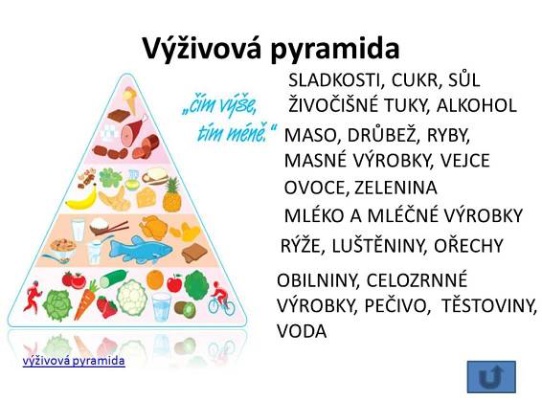 